ІЛЛІНІВСЬКА СІЛЬСЬКА РАДАКОСТЯНТИНІВСЬКИЙ РАЙОНДОНЕЦЬКА ОБЛАСТЬВІДДІЛ ОСВІТИНАКАЗ від  29.12.2020			 с. Іллінівка                 	   		 № 238Про підсумки проведення ІІ етапуВсеукраїнських учнівських олімпіад з навчальних предметів у 2020/2021 навчальному році На виконання наказу департаменту освіти і науки Донецької облдержадміністрації від     22.10.2020 № 270/163-20-ОД «Про проведення ІІ етапу Всеукраїнських учнівських олімпіад з навчальних предметів у 2020/2021 навчальному році», відповідно до наказу відділу освіти Іллінівської сільської ради від 02.11.2020 № 203  «Про проведення ІІ етапу Всеукраїнських учнівських олімпіад у 2020/2021 навчальному році», з метою виявлення та розвитку обдарованих учнів, підвищення їх інтересу до поглибленого вивчення базових дисциплін в листопаді-грудні 2020 року були проведені учнівські олімпіади з таких навчальних предметів: української мови та літератури, математики, хімії, інформатики, екології, історії, астрономії,  інформаційних технологій, англійської мови, німецької мови, географії, фізики, правознавства, біології, трудового навчання/технологій.Кількісний та якісний аналізи проведення учнівських олімпіад з навчальних предметів викладені у  додатку до наказу.На підставі кількісного та якісного аналізу результатів Всеукраїнських учнівських олімпіад з навчальних предметів у 2020/2021 навчальному роціНАКАЗУЮ:	1.Затвердити результати ІІ етапу Всеукраїнських учнівських олімпіад та нагородити дипломами І,ІІ,ІІІ ступенів учнів-переможців ІІ етапу Всеукраїнських учнівських олімпіад (Додаток 1).	2.Провідному спеціалісту відділу освіти  (Пасічна Т.В.)1)Організувати обговорення результатів ІІ етапу Всеукраїнських учнівських олімпіад на засіданнях предметних методичних комісій вчителів								до 29.12.20202) Провести на засіданнях предметних методичних комісій практичні заняття по розв’язанню завдань ІІ і ІІІ етапів Всеукраїнських олімпіад з навчальних предметів								до 15.01.20213) Здійснити координацію роботи предметних  методичних комісій щодо якісної підготовки учнів до ІІІ (обласного) етапу Всеукраїнських учнівських олімпіад з навчальних предметів. 4)  Підготувати дипломи переможцям ІІ етапу Всеукраїнських учнівських олімпіад у 2020/2021 навчальному році.5) Даний наказ розмістити на сайті відділу освіти http://vo-illinivka.dn.ua.3. Керівникам закладів загальної середньої освіти:1) Здійснити моніторинг якості проведення І етапу Всеукраїнських олімпіад з навчальних предметів, участі у ІІ  етапі та надати інформацію на електронну адресу mk.illinivka@ukr.net  відділу освіти.								до 24.12.2020 2) Взяти на контроль питання організації роботи з обдарованими та здібними дітьми								протягом року4) Розробити алгоритм роботи закладу освіти з обдарованою молоддю щодо підготовки до Всеукраїнських учнівських олімпіад та визначити питання, які потребують подальшого удосконалення.								до 24.12.2020	4. Координацію роботи щодо виконання наказу покласти на провідного спеціаліста відділу освіти  Пасічну Т.В., контроль за виконанням наказу залишаю за собою.Начальник відділу освіти                  				Надія СИДОРЧУКПасічна Т.В.Додаток 1до наказу відділу освіти Іллінівської сільської радивід 29.12.2020_  №  238_Підсумки ІІ етапу  Всеукраїнської учнівської олімпіади з української мови та літератури  Підсумки ІІ етапу Всеукраїнської учнівської олімпіади з хіміїПідсумки ІІ етапу Всеукраїнської учнівської олімпіади з   екології Підсумки ІІ етапу  Всеукраїнської учнівської  олімпіади з  математикиПідсумки ІІ етапу  Всеукраїнської учнівської олімпіади з історії Підсумки ІІ етапу Всеукраїнської учнівської  олімпіади з астрономіїПідсумки ІІ етапу Всеукраїнської олімпіади  з інформаційних технологій Підсумки ІІ етапу  Всеукраїнської  олімпіади з німецької мови 	Підсумки ІІ етапу   Всеукраїнської олімпіадиз географії Підсумки ІІ етапу Всеукраїнської  олімпіади з  біології  Підсумки ІІ етапу   Всеукраїнської олімпіади з трудового навчання та технологійПідсумки ІІ етапу   олімпіади з  правознавства Підсумки ІІ етапу  Всеукраїнської  олімпіади з англійської мови Підсумки ІІ етапу   Всеукраїнської  олімпіади з  фізики Провідний спеціаліст відділу освіти					Тетяна ПАСІЧНАДодаток 2до наказу відділу освіти Іллінівської сільської радивід 29.12.2020_  №  238_	Провідний спеціаліст відділу освіти						Тетяна ПАСІЧНАНазва ЗЗСОПІБ учня КласК-ть балівСтупінь диплома/учасникІллінівський ОЗЗСОТяпкіна Надія Олегівна1068,5ІІІІллінівський ОЗЗСОЖитнікова Дар’я Русланівна869ІІІІллінівський ОЗЗСООсаволюк Вікторія Миколаївна848учасникТарасівський НВК І-ІІІ ступенівРудік Анна Володимирівна1064ІІІТарасівський НВК І-ІІІ ступенівЖелябовська Ольга Юріїівна954ІІІКатеринівська ЗОШ І-ІІІ ступенівІвакіна Варвара Олександрівна1077,5ІІОлександро-Калинівська філіяБондаренко Карина Володимирівна965ІІОлександро-Калинівська філіяГолікова Олександра Дмирівна859учасникЗорянський ЗЗСОГаляміна Каміла Миколаївна865ІІІСтепанівська філія Іллінівського ОЗЗСОШавшина Христина Володимирівна877ІІНазва ЗЗСОПІБ учня (повністю)КласК-ть балівСтупінь диплома/учасникІллінівський ОЗЗСО з поглибленим вивченням іноземних мов1Ширіна Кіра Дмитрівна830учасникІллінівський ОЗЗСО з поглибленим вивченням іноземних мов2Барінова Єва Олександрівна961,5ІІІллінівський ОЗЗСО з поглибленим вивченням іноземних мов3Осаволюк Вікторія Миколаївна951ІІІІллінівський ОЗЗСО з поглибленим вивченням іноземних мов4Тяпкіна Надія Олегівна1011учасникІллінівський ОЗЗСО з поглибленим вивченням іноземних мов5Бєлєвцов Денис Артемович1145,8ІІІОлександро-Калинівська філія Іллінівського ОЗЗСО6Айрапетян Ігор Олесандрович824учасникОлександро-Калинівська філія Іллінівського ОЗЗСО7Козлова Віра Романівна911учасникЗорянський ЗЗСО8Хорсун Дарина Сергіївна850ІІІЗорянський ЗЗСО9Хорсун Вадим Сергійович1041ІІІКатеринівська загальноосвітня школа І-ІІІ ступенів10Белік Ангеліна Сергіївна8 33,5учасникНазва ЗЗСОПІБ учня КласК-ть балівСтупінь диплома/учасникІллінівський ОЗЗСО з поглибленим вивченням іноземних мовТяпкіна Надія Олегівна1049ІІІІллінівський ОЗЗСО з поглибленим вивченням іноземних мовПлешивцев Владислав Володимирович1128учасникНазва ЗЗСОПІБ учня КласК-ть балівСтупінь диплома/учасникКатеринівська ЗОШ І-ІІІ ступенів1Тур Дар’я Сергіївна527ІІІСтепанівська філія Іллінівського ОЗЗСО2Федорченко Віолетта Євгенівна50учасникОлександро-Калинівська філія Іллінівського ОЗЗСО3Терембек Олексій Олексійович55учасникІллінівський ОЗЗСО4Кашуба Вероніка Анатоліївна512учасникЗорянськийЗЗСО5Виджак Софія Василівна527ІІІІллінівський ОЗЗСО6Трушов Матвій Романович529ІІІллінівський ОЗЗСО7Рукавіцин Максим Петрович626ІІІллінівський ОЗЗСО8Радіонов Матвій Валерійович67учасникТарасівський НВК9Жижирун Діана Євгеніївна76учасникКатеринівська ЗОШ І-ІІІ ступенів10Тур Ярослав Сергійович712учасникЗорянський ЗЗСО11Кириченко Віктор Вікторович78учасникЗорянський ЗЗСО12Голобородько Ангеліна Павлівна78учасникІллінівський ОЗЗСО13Порфіленко Євгенія Дмитріївна71учасникІллінівський ОЗЗСО14Запорожець Кирило Максимович71учасникСтепанівська філія Іллінівського ОЗЗСО15Юсько Євген Іванович76учасникІллінівський ОЗЗСО16Тюкшина Олександра Олексіївна813учасникЗорянський ЗЗСО17Галяміна Каміла Миколаївна89учасникЗорянський ЗЗСО18Шершньова Карина Максимівна86учасникКатеринівська ЗОШ І-ІІІ ступенів19Белік Ангеліна Сергіївна87учасникСтепанівська філія Іллінівського ОЗЗСО20Шавшина Христина Володимирівна81учасникТарасівський НВК21Желябовська Ольга Юріївна93учасникІллінівський ОЗЗСО22Борисов Назар Андрійович917учасникСтепанівська філія  Іллінівського  ОЗЗСО23Дикий Олександр Олександровия93учасникІллінівський ОЗЗСО24Зайлер Аліна Ігорівна106учасникІллінівський ОЗЗСО25Бєлєвцов Денис Артемович1121ІІІНазва ЗЗСОПІБ учня (повністю)КласК-ть балівСтупінь диплома/учасникІллінівський ОЗЗСО1 Воробйова Вероніка Юріївна 830 учасникІллінівський ОЗЗСО2 Жиляєва Ганна Олегівна928учасникІллінівський ОЗЗСО3 Захарченко Максим Сергійович1040учасникІллінівський ОЗЗСО4  Вацюк Микита В’ячеславович 1138 учасник Степанівська філія Іллінівського ОЗЗСО5 Шавшина Христина Володимирівна846учасникЗорянський ЗЗСО6 Галяміна Каміла Миколаївна8 45учасник  Зорянський ЗЗСО7Шершньова Карина Максимівна839учасник Тарасівский НВК І-ІІІ ст.8 Білецький Андрій Андрійович842учасникТарасівский НВК І-ІІІ ст.9 Федорчук Анастасія Євгенівна1047Учасник з найвищим рейтинговим балом Катеринівська ЗОШ І-ІІІ ст..10Івакіна  Варвара Олександрівна1057 ІІІНазва ЗЗСОПІБ учняКласК-ть балівСтупінь диплома/учасникІллінівськийОЗЗСО 1Бєлєвцов Денис Артемович1182ІТарасівський НВК І-ІІІ ст.                                                                                                                                                                                                                                                                                                                                                                                                                                                                                              2Наумова Анастасія Романівна1114учасникНазва ЗЗСОПІБ учня (повністю)КласК-ть балівСтупінь диплома/учасникЗорянський ЗЗСО1Хорсун Вадим Сергійович1055ІЗорянський ЗЗСО2Хорсун Дарина Сергіївна835ІІІТарасівський НВК І-ІІІ ст..3Білецький Андрій Андрійович 835ІІІНазва ЗЗСОПІБ учня (повністю)КласК-ть балівСтупінь диплома/учасникІллінівський ОЗЗСО1Тяпкіна Надія Олегівна1096ІНазва ЗЗСОПІБ учня (повністю)КласК-ть балівСтупінь диплома/учасникІллінівський ОЗЗСО з поглибленим вивченням іноземних мов1Порфіленко Євгегія Дмитрівна750учасникІллінівський ОЗЗСО з поглибленим вивченням іноземних мов2Ганжа Кароліна Романівна767ІІІІллінівський ОЗЗСО з поглибленим вивченням іноземних мов3Воробйова Вероніка Юріївна852,5учасникІллінівський ОЗЗСО з поглибленим вивченням іноземних мов4Осаволюк Вікторія Миколаївна940,5учасникІллінівський ОЗЗСО з поглибленим вивченням іноземних мов5Зайлер Аліна Ігорівна1052учасникІллінівський ОЗЗСО з поглибленим вивченням іноземних мов6Костянтинов Юрій Юрійович1134учасникТарасівський НВК І-ІІІ ступенів7Жижирун Діана Євгеніївна759,5учасникТарасівський НВК І-ІІІ ступенів8Щербатенко Юлія Володимирівна 927учасникТарасівський НВК І-ІІІ ступенів9Рудік Анна Володимирівна1072ІІІЗорянський ЗЗСО І-ІІІ ступенів ім. П. Дубрівного10Голобородько Ангеліна758учасникЗорянський ЗЗСО І-ІІІ ступенів ім. П. Дубрівного11Галяміна Каміла Миколаївна851,5учасникЗорянський ЗЗСО І-ІІІ ступенів ім. П. Дубрівного12Жилінков Олександр Олександрович 918,5учасникЗорянський ЗЗСО І-ІІІ ступенів ім. П. Дубрівного13Філяніна Карина Євгенівна1023,5учасникКатеринівська ЗОШ І-ІІІ ступенів14Шахбазян Аріна Фрідріхівна794ІКатеринівська ЗОШ І-ІІІ ступенів15Івакіна Варвара Олександрівна1088ІІОлександро-Калинівська філія І-ІІ ступенів16Корнієнко Даніела Вікторівна930учасникСтепанівська філія Іллінівського ОЗЗСО17Шматько Вікторія Олегівна872,5ІІІНазва ЗЗСОПІБ учня (повністю)КласК-ть балівСтупінь диплома/учасникІллінівський ОЗЗСОТюкшина Олександра Віталіївна827,9(55,8%)ІІІІллінівський ОЗЗСОМандрика Олександра Сергіївна927,13(49%)ІІІІллінівський ОЗЗСОЗайлер Аліна Ігорівна1035,25(47%)ІІІІллінівський ОЗЗСОКоломоєць Ілона Сергіївна1133,5(45%)ІІІСтепанівська філія Малюк Віталій Олександрович832,1(64%)ІІОлександро-Калинівська філія Іллінівського ОЗЗСОФоменко Артем Вікторович817,15(34%)учасникОлександро-Калинівська філія Іллінівського ОЗЗСОДжалілов РасулІмранович917,61(32%)учасникЗорянський ЗЗСОШершньова Карина Максимівна831.55(63%)ІІЗорянський ЗЗСОЛаріонов Кирило Васильович810(20%)учасникЗорянський ЗЗСОЖилінков ОлександрОлександрович930(54,5%)ІІІЗорянський ЗЗСОВеликодна Юлія Вадимівна1027(36%)учасникКатеринівська загальноосвітня школа І-ІІІ ступенівСемикіна Мілана Сергіївна837,5(75%)ІТарасівський навчально-виховний комплекс І-ІІІ ступенівАбашина Соф’я Романівна825,85(51,7%)ІІІТарасівський навчально-виховний комплекс І-ІІІ ступенівЩербатенко Юлія Володимирівна935,6(64,7%)ІІНазва ЗЗСОПІБ учня КласК-ть балівСтупінь диплома/учасникІллінівський ОЗЗСО1Зайлер Аліна Ігорівна1036учасникЗорянський ЗЗСО2Дилін  Олександр Леонідович1049учасникКатеринівська ЗОШ І-ІІІ ст..3Денисенко Єлизавета Олександрівна853ІІІТарасівський НВК І-ІІІ ст.4Серженко Аріна Сергіївна1056ІІІНазва ЗЗСОПІБ учня (повністю)КласК-ть балівСтупінь диплома/учасникІллінівський  ОЗЗСО 1Борисов Назар Андрійович951,5ІІІІллінівський  ОЗЗСО 2Тяпкіна Надія Олегівна1045учасникІллінівський  ОЗЗСО 3Плешивцев Владислав Володимирович1157ІІІКатеринівська ЗОШ  І – ІІ ст.4Золотарьов Дмитро Іванович1050ІІІТарасівський НВК І – ІІІ ступенів5Желябовська Ольга Юріївна947учасникТарасівський НВК І – ІІІ ступенів6Федорчук Анастасія Євгенівна1044учасникСтепанівська філія  Іллінівського ОЗЗСО7Молчанова Марія Олегівна944учасникОлександро – Калинівська філія Іллінівського ОЗЗСО8Бондаренко Каріна Володимирівна948учасникНазва ЗЗСОПІБ учня (повністю)КласК-ть балівСтупінь диплома/учасникІллінівський ОЗЗСО 1Бурцева Юлія Артемівна887ІІІллінівський ОЗЗСО 2Воробйова Вероніка Юріївна875учасникІллінівський ОЗЗСО 3Ширіна Кіра Дмитрівна882ІІІІллінівський ОЗЗСО 4Осаволюк Вікторія Миколаївна973ІІІІллінівський ОЗЗСО 5Кузьменков Олег Олегович1088ІІІллінівський ОЗЗСО 6Тяпкіна Надія Олегівна1096ІІллінівський ОЗЗСО 7Плешивцев Владислав Володимирович1190ІОлександро-Калинівська філія8Голікова Олександра Дмитрівна866учасникОлександро-Калинівська філія9Цикалова Дар’я Вікторівна 966учасникКатеринівська ЗОШ10Івакіна Варвара Олександрівна1078ІІІЗорянський ЗЗСО11Шершньова Карина Максимівна854учасникТарасівський НВК12Федорчук Анастасія Євгенівна1061учасникНазва ЗЗСОПІБ учня (повністю)КласК-ть балівСтупінь диплома/учасникІллінівський ОЗЗСО з поглибленим вивченням іноземних мов1Запорожець Кирило Олександрович727учасникІллінівський ОЗЗСО з поглибленим вивченням іноземних мов2Тюкшина Олександра Олексіївна810учасникІллінівський ОЗЗСО з поглибленим вивченням іноземних мов3Мандрика Олександра Сергіївнна947учасникІллінівський ОЗЗСО з поглибленим вивченням іноземних мов4Зайлер Аліна Ігорівна1015учасникІллінівський ОЗЗСО з поглибленим вивченням іноземних мов5Бєлєвцов Денис Артемович1123учасникТарасівський НВК І-ІІІ ст..6Абашина Софія Романівна816учасникТарасівський НВК І-ІІІ ст..7Рудік Анна Володимирівна1024учасникЗорянський ЗЗСО8Хом'якова Анастасія  Олексіївна85учасникЗорянський ЗЗСО9Філякіна Карина Євгеніївна109учасникСтепанівська філія Іллінівського ОЗЗСО10Юсько Євген Іванович721учасникІллінівський ОЗЗСОІллінівський ОЗЗСОІллінівський ОЗЗСОІллінівський ОЗЗСОЗорянський  ЗЗСОЗорянський  ЗЗСОЗорянський  ЗЗСОЗорянський  ЗЗСОКатеринівська ЗОШ І-ІІІ ст..Катеринівська ЗОШ І-ІІІ ст..Катеринівська ЗОШ І-ІІІ ст..Катеринівська ЗОШ І-ІІІ ст..Степанівська філіяСтепанівська філіяСтепанівська філіяСтепанівська філіяОл.-Калинівська філія Ол.-Калинівська філія Ол.-Калинівська філія Ол.-Калинівська філія Тарасівський НВК І-ІІІ ст.Тарасівський НВК І-ІІІ ст.Тарасівський НВК І-ІІІ ст.Тарасівський НВК І-ІІІ ст.Загальна кіл-ть учасниківВсього дипломів І ст.Всього дипломів ІІ ст.Всього дипломів ІІІ ст.Загальна кіл-ть призерівкількість учасниківДипломів І ст.Дипломів ІІ ст.Дипломів ІІІ сткількість учасниківДипломів І ст.Дипломів ІІ ст.Дипломів ІІІ сткількість учасниківДипломів І ст.Дипломів ІІ ст.Дипломів ІІІ сткількість учасниківДипломів І ст.Дипломів ІІ ст.Дипломів ІІІ сткількість учасниківДипломів І ст.Дипломів ІІ ст.Дипломів ІІІ сткількість учасниківДипломів І ст.Дипломів ІІ ст.Дипломів ІІІ стЗагальна кіл-ть учасниківВсього дипломів І ст.Всього дипломів ІІ ст.Всього дипломів ІІІ ст.Загальна кіл-ть призерівкількість учасниківДипломів І ст.Дипломів ІІ ст.Дипломів ІІІ сткількість учасниківДипломів І ст.Дипломів ІІ ст.Дипломів ІІІ сткількість учасниківДипломів І ст.Дипломів ІІ ст.Дипломів ІІІ сткількість учасниківДипломів І ст.Дипломів ІІ ст.Дипломів ІІІ сткількість учасниківДипломів І ст.Дипломів ІІ ст.Дипломів ІІІ сткількість учасниківДипломів І ст.Дипломів ІІ ст.Дипломів ІІІ стЗагальна кіл-ть учасниківВсього дипломів І ст.Всього дипломів ІІ ст.Всього дипломів ІІІ ст.Загальна кіл-ть призерівУкр. мова та література300210011010101020102002100358Хімія 50122002100000002000100145Інформатика00000Екологія200120011Математика1002150013001400010002000250235Історія40002000100110002000100011Астрономія1100100021001Інформаційні технології2101100131023Німецька мова110011001Географія600140002110100110003001171135Біологія4004401111001010200020111413610Трудове навчання (технології)10001000100100000000100140022Правознавство3002100110001000200080033Англійська мова72221000100120001000122237Фізика50002000000010002000100000Разом52451524116122251002111010190161287123352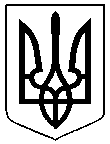 